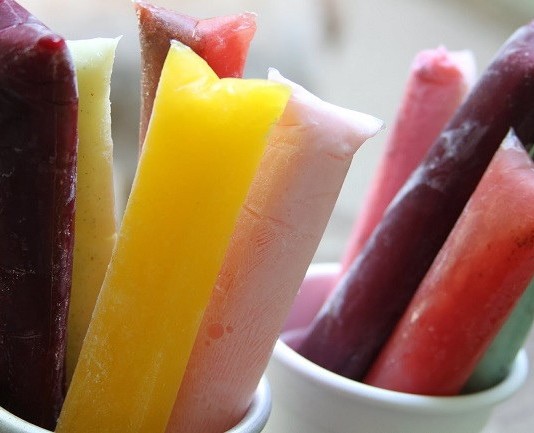 ESCOLHA	O	SEUGeladinhoTEMOS	VÁRIOS	SABORES